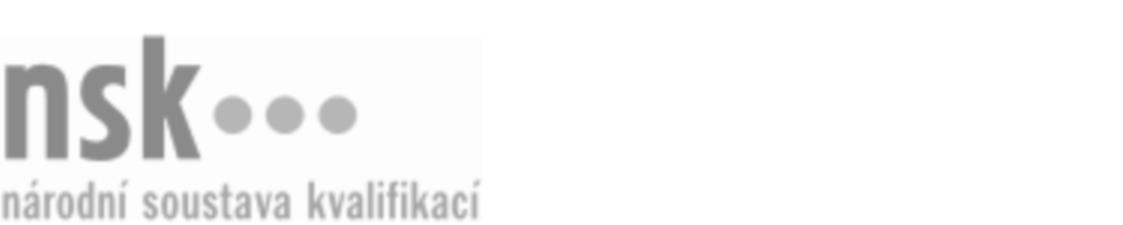 Kvalifikační standardKvalifikační standardKvalifikační standardKvalifikační standardKvalifikační standardKvalifikační standardKvalifikační standardKvalifikační standardMechanik/mechanička motocyklů – hnací agregáty a převody (kód: 23-143-H) Mechanik/mechanička motocyklů – hnací agregáty a převody (kód: 23-143-H) Mechanik/mechanička motocyklů – hnací agregáty a převody (kód: 23-143-H) Mechanik/mechanička motocyklů – hnací agregáty a převody (kód: 23-143-H) Mechanik/mechanička motocyklů – hnací agregáty a převody (kód: 23-143-H) Mechanik/mechanička motocyklů – hnací agregáty a převody (kód: 23-143-H) Mechanik/mechanička motocyklů – hnací agregáty a převody (kód: 23-143-H) Autorizující orgán:Ministerstvo průmyslu a obchoduMinisterstvo průmyslu a obchoduMinisterstvo průmyslu a obchoduMinisterstvo průmyslu a obchoduMinisterstvo průmyslu a obchoduMinisterstvo průmyslu a obchoduMinisterstvo průmyslu a obchoduMinisterstvo průmyslu a obchoduMinisterstvo průmyslu a obchoduMinisterstvo průmyslu a obchoduMinisterstvo průmyslu a obchoduMinisterstvo průmyslu a obchoduSkupina oborů:Strojírenství a strojírenská výroba (kód: 23)Strojírenství a strojírenská výroba (kód: 23)Strojírenství a strojírenská výroba (kód: 23)Strojírenství a strojírenská výroba (kód: 23)Strojírenství a strojírenská výroba (kód: 23)Strojírenství a strojírenská výroba (kód: 23)Týká se povolání:Mechanik motocyklůMechanik motocyklůMechanik motocyklůMechanik motocyklůMechanik motocyklůMechanik motocyklůMechanik motocyklůMechanik motocyklůMechanik motocyklůMechanik motocyklůMechanik motocyklůMechanik motocyklůKvalifikační úroveň NSK - EQF:333333Odborná způsobilostOdborná způsobilostOdborná způsobilostOdborná způsobilostOdborná způsobilostOdborná způsobilostOdborná způsobilostNázevNázevNázevNázevNázevÚroveňÚroveňDodržování zásad BOZP a PO, ochrany zdraví a životního prostředíDodržování zásad BOZP a PO, ochrany zdraví a životního prostředíDodržování zásad BOZP a PO, ochrany zdraví a životního prostředíDodržování zásad BOZP a PO, ochrany zdraví a životního prostředíDodržování zásad BOZP a PO, ochrany zdraví a životního prostředí33Orientace v technické dokumentaci motocyklůOrientace v technické dokumentaci motocyklůOrientace v technické dokumentaci motocyklůOrientace v technické dokumentaci motocyklůOrientace v technické dokumentaci motocyklů33Měření základních elektrotechnických a elektronických součástí motocyklůMěření základních elektrotechnických a elektronických součástí motocyklůMěření základních elektrotechnických a elektronických součástí motocyklůMěření základních elektrotechnických a elektronických součástí motocyklůMěření základních elektrotechnických a elektronických součástí motocyklů33Orientace v konstrukci a principu činnosti hnacích agregátů motocyklůOrientace v konstrukci a principu činnosti hnacích agregátů motocyklůOrientace v konstrukci a principu činnosti hnacích agregátů motocyklůOrientace v konstrukci a principu činnosti hnacích agregátů motocyklůOrientace v konstrukci a principu činnosti hnacích agregátů motocyklů33Orientace v konstrukci a principu činnosti spojek a převodů motocyklůOrientace v konstrukci a principu činnosti spojek a převodů motocyklůOrientace v konstrukci a principu činnosti spojek a převodů motocyklůOrientace v konstrukci a principu činnosti spojek a převodů motocyklůOrientace v konstrukci a principu činnosti spojek a převodů motocyklů33Kontrola, údržba a oprava hnacího agregátu motocyklůKontrola, údržba a oprava hnacího agregátu motocyklůKontrola, údržba a oprava hnacího agregátu motocyklůKontrola, údržba a oprava hnacího agregátu motocyklůKontrola, údržba a oprava hnacího agregátu motocyklů33Kontrola a údržba primárních převodů a spojek motocyklůKontrola a údržba primárních převodů a spojek motocyklůKontrola a údržba primárních převodů a spojek motocyklůKontrola a údržba primárních převodů a spojek motocyklůKontrola a údržba primárních převodů a spojek motocyklů33Kontrola převodovek a řadicích mechanismů motocyklůKontrola převodovek a řadicích mechanismů motocyklůKontrola převodovek a řadicích mechanismů motocyklůKontrola převodovek a řadicích mechanismů motocyklůKontrola převodovek a řadicích mechanismů motocyklů33Kontrola, údržba a seřízení sekundárních převodů motocyklůKontrola, údržba a seřízení sekundárních převodů motocyklůKontrola, údržba a seřízení sekundárních převodů motocyklůKontrola, údržba a seřízení sekundárních převodů motocyklůKontrola, údržba a seřízení sekundárních převodů motocyklů33Mechanik/mechanička motocyklů – hnací agregáty a převody,  29.03.2024 16:45:23Mechanik/mechanička motocyklů – hnací agregáty a převody,  29.03.2024 16:45:23Mechanik/mechanička motocyklů – hnací agregáty a převody,  29.03.2024 16:45:23Mechanik/mechanička motocyklů – hnací agregáty a převody,  29.03.2024 16:45:23Strana 1 z 2Strana 1 z 2Kvalifikační standardKvalifikační standardKvalifikační standardKvalifikační standardKvalifikační standardKvalifikační standardKvalifikační standardKvalifikační standardPlatnost standarduPlatnost standarduPlatnost standarduPlatnost standarduPlatnost standarduPlatnost standarduPlatnost standarduStandard je platný od: 21.10.2022Standard je platný od: 21.10.2022Standard je platný od: 21.10.2022Standard je platný od: 21.10.2022Standard je platný od: 21.10.2022Standard je platný od: 21.10.2022Standard je platný od: 21.10.2022Mechanik/mechanička motocyklů – hnací agregáty a převody,  29.03.2024 16:45:23Mechanik/mechanička motocyklů – hnací agregáty a převody,  29.03.2024 16:45:23Mechanik/mechanička motocyklů – hnací agregáty a převody,  29.03.2024 16:45:23Mechanik/mechanička motocyklů – hnací agregáty a převody,  29.03.2024 16:45:23Strana 2 z 2Strana 2 z 2